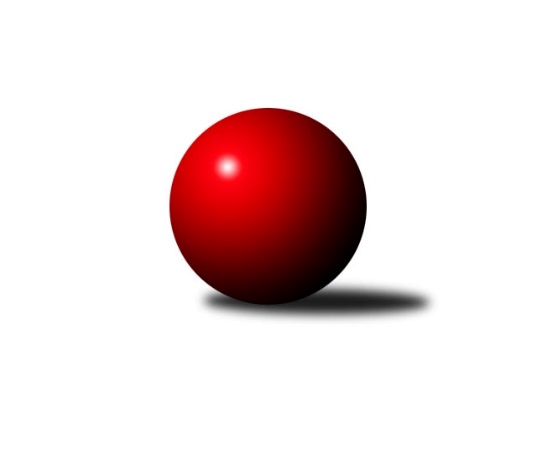 Č.25Ročník 2018/2019	8.6.2024 Okresní přebor - skupina B 2018/2019Statistika 25. kolaTabulka družstev:		družstvo	záp	výh	rem	proh	skore	sety	průměr	body	plné	dorážka	chyby	1.	TJ Sokol Duchcov B	23	17	0	6	97.0 : 41.0 	(116.0 : 68.0)	1616	34	1132	484	34.4	2.	ASK Lovosice B	23	15	0	8	82.0 : 56.0 	(103.5 : 80.5)	1558	30	1093	465	36.3	3.	TJ Union Děčín	23	14	1	8	79.0 : 59.0 	(102.0 : 82.0)	1527	29	1093	434	42.7	4.	Sokol Ústí nad Labem C	23	14	0	9	82.5 : 55.5 	(103.5 : 80.5)	1572	28	1125	447	40.5	5.	Sokol Roudnice nad Labem	24	14	0	10	82.0 : 62.0 	(109.5 : 82.5)	1581	28	1108	472	33.1	6.	KO Česká Kamenice B	23	13	0	10	82.0 : 56.0 	(110.5 : 73.5)	1546	26	1106	439	36.5	7.	KK Hvězda Trnovany C	23	13	0	10	78.0 : 60.0 	(97.0 : 87.0)	1527	26	1096	431	40.6	8.	Sokol Ústí nad Labem B	23	13	0	10	75.0 : 63.0 	(93.5 : 90.5)	1491	26	1074	418	45	9.	TJ Kovostroj Děčín C	23	12	0	11	66.0 : 72.0 	(84.5 : 99.5)	1510	24	1074	436	45.4	10.	TJ Lokomotiva Ústí n. L. C	23	10	1	12	59.5 : 78.5 	(82.5 : 101.5)	1511	21	1098	412	45	11.	TJ Teplice Letná C	23	9	0	14	57.0 : 81.0 	(81.5 : 102.5)	1539	18	1098	440	46.6	12.	SKK Bohušovice C	23	4	0	19	41.5 : 96.5 	(71.5 : 112.5)	1417	8	1033	383	52.8	13.	TJ Teplice Letná D	23	1	0	22	18.5 : 119.5 	(44.5 : 139.5)	1363	2	1005	358	66Tabulka doma:		družstvo	záp	výh	rem	proh	skore	sety	průměr	body	maximum	minimum	1.	KK Hvězda Trnovany C	12	11	0	1	57.0 : 15.0 	(68.0 : 28.0)	1614	22	1645	1570	2.	TJ Union Děčín	12	11	0	1	55.0 : 17.0 	(66.5 : 29.5)	1459	22	1588	1380	3.	ASK Lovosice B	11	10	0	1	51.0 : 15.0 	(60.0 : 28.0)	1565	20	1654	1478	4.	Sokol Ústí nad Labem B	11	10	0	1	51.0 : 15.0 	(56.5 : 31.5)	1520	20	1571	1455	5.	Sokol Ústí nad Labem C	12	10	0	2	54.0 : 18.0 	(63.5 : 32.5)	1546	20	1606	1472	6.	KO Česká Kamenice B	12	9	0	3	53.0 : 19.0 	(66.5 : 29.5)	1594	18	1652	1512	7.	TJ Kovostroj Děčín C	11	8	0	3	39.0 : 27.0 	(45.0 : 43.0)	1517	16	1692	1355	8.	Sokol Roudnice nad Labem	12	8	0	4	50.0 : 22.0 	(65.5 : 30.5)	1611	16	1682	1547	9.	TJ Lokomotiva Ústí n. L. C	12	7	1	4	38.5 : 33.5 	(53.0 : 43.0)	1648	15	1712	1528	10.	TJ Sokol Duchcov B	11	7	0	4	47.0 : 19.0 	(58.5 : 29.5)	1687	14	1738	1602	11.	TJ Teplice Letná C	11	5	0	6	31.0 : 35.0 	(38.5 : 49.5)	1535	10	1665	1455	12.	SKK Bohušovice C	12	3	0	9	25.5 : 46.5 	(42.5 : 53.5)	1471	6	1594	1385	13.	TJ Teplice Letná D	11	1	0	10	13.0 : 53.0 	(29.0 : 59.0)	1397	2	1473	1315Tabulka venku:		družstvo	záp	výh	rem	proh	skore	sety	průměr	body	maximum	minimum	1.	TJ Sokol Duchcov B	12	10	0	2	50.0 : 22.0 	(57.5 : 38.5)	1609	20	1730	1380	2.	Sokol Roudnice nad Labem	12	6	0	6	32.0 : 40.0 	(44.0 : 52.0)	1578	12	1699	1460	3.	ASK Lovosice B	12	5	0	7	31.0 : 41.0 	(43.5 : 52.5)	1561	10	1690	1397	4.	KO Česká Kamenice B	11	4	0	7	29.0 : 37.0 	(44.0 : 44.0)	1541	8	1660	1350	5.	Sokol Ústí nad Labem C	11	4	0	7	28.5 : 37.5 	(40.0 : 48.0)	1570	8	1675	1463	6.	TJ Kovostroj Děčín C	12	4	0	8	27.0 : 45.0 	(39.5 : 56.5)	1510	8	1670	1310	7.	TJ Teplice Letná C	12	4	0	8	26.0 : 46.0 	(43.0 : 53.0)	1539	8	1686	1307	8.	TJ Union Děčín	11	3	1	7	24.0 : 42.0 	(35.5 : 52.5)	1535	7	1690	1275	9.	TJ Lokomotiva Ústí n. L. C	11	3	0	8	21.0 : 45.0 	(29.5 : 58.5)	1496	6	1549	1331	10.	Sokol Ústí nad Labem B	12	3	0	9	24.0 : 48.0 	(37.0 : 59.0)	1497	6	1586	1389	11.	KK Hvězda Trnovany C	11	2	0	9	21.0 : 45.0 	(29.0 : 59.0)	1518	4	1662	1339	12.	SKK Bohušovice C	11	1	0	10	16.0 : 50.0 	(29.0 : 59.0)	1423	2	1620	1312	13.	TJ Teplice Letná D	12	0	0	12	5.5 : 66.5 	(15.5 : 80.5)	1360	0	1463	1216Tabulka podzimní části:		družstvo	záp	výh	rem	proh	skore	sety	průměr	body	doma	venku	1.	TJ Sokol Duchcov B	12	10	0	2	57.0 : 15.0 	(63.5 : 32.5)	1618	20 	5 	0 	1 	5 	0 	1	2.	KK Hvězda Trnovany C	12	8	0	4	44.0 : 28.0 	(50.5 : 45.5)	1533	16 	6 	0 	0 	2 	0 	4	3.	TJ Union Děčín	12	7	1	4	44.0 : 28.0 	(55.5 : 40.5)	1495	15 	6 	0 	0 	1 	1 	4	4.	KO Česká Kamenice B	12	7	0	5	44.0 : 28.0 	(60.0 : 36.0)	1526	14 	5 	0 	1 	2 	0 	4	5.	ASK Lovosice B	12	7	0	5	43.0 : 29.0 	(56.0 : 40.0)	1541	14 	6 	0 	1 	1 	0 	4	6.	Sokol Roudnice nad Labem	12	7	0	5	41.0 : 31.0 	(60.5 : 35.5)	1557	14 	5 	0 	2 	2 	0 	3	7.	Sokol Ústí nad Labem C	12	7	0	5	41.0 : 31.0 	(50.5 : 45.5)	1546	14 	5 	0 	1 	2 	0 	4	8.	TJ Teplice Letná C	12	7	0	5	38.0 : 34.0 	(51.0 : 45.0)	1579	14 	4 	0 	2 	3 	0 	3	9.	Sokol Ústí nad Labem B	12	7	0	5	35.0 : 37.0 	(43.0 : 53.0)	1480	14 	7 	0 	0 	0 	0 	5	10.	TJ Lokomotiva Ústí n. L. C	12	4	1	7	29.0 : 43.0 	(42.0 : 54.0)	1516	9 	2 	1 	2 	2 	0 	5	11.	TJ Kovostroj Děčín C	12	3	0	9	21.0 : 51.0 	(31.0 : 65.0)	1439	6 	3 	0 	3 	0 	0 	6	12.	SKK Bohušovice C	12	2	0	10	20.0 : 52.0 	(35.0 : 61.0)	1399	4 	1 	0 	4 	1 	0 	6	13.	TJ Teplice Letná D	12	1	0	11	11.0 : 61.0 	(25.5 : 70.5)	1380	2 	1 	0 	4 	0 	0 	7Tabulka jarní části:		družstvo	záp	výh	rem	proh	skore	sety	průměr	body	doma	venku	1.	TJ Kovostroj Děčín C	11	9	0	2	45.0 : 21.0 	(53.5 : 34.5)	1572	18 	5 	0 	0 	4 	0 	2 	2.	ASK Lovosice B	11	8	0	3	39.0 : 27.0 	(47.5 : 40.5)	1553	16 	4 	0 	0 	4 	0 	3 	3.	Sokol Ústí nad Labem C	11	7	0	4	41.5 : 24.5 	(53.0 : 35.0)	1581	14 	5 	0 	1 	2 	0 	3 	4.	TJ Sokol Duchcov B	11	7	0	4	40.0 : 26.0 	(52.5 : 35.5)	1620	14 	2 	0 	3 	5 	0 	1 	5.	TJ Union Děčín	11	7	0	4	35.0 : 31.0 	(46.5 : 41.5)	1543	14 	5 	0 	1 	2 	0 	3 	6.	Sokol Roudnice nad Labem	12	7	0	5	41.0 : 31.0 	(49.0 : 47.0)	1583	14 	3 	0 	2 	4 	0 	3 	7.	Sokol Ústí nad Labem B	11	6	0	5	40.0 : 26.0 	(50.5 : 37.5)	1510	12 	3 	0 	1 	3 	0 	4 	8.	KO Česká Kamenice B	11	6	0	5	38.0 : 28.0 	(50.5 : 37.5)	1583	12 	4 	0 	2 	2 	0 	3 	9.	TJ Lokomotiva Ústí n. L. C	11	6	0	5	30.5 : 35.5 	(40.5 : 47.5)	1534	12 	5 	0 	2 	1 	0 	3 	10.	KK Hvězda Trnovany C	11	5	0	6	34.0 : 32.0 	(46.5 : 41.5)	1536	10 	5 	0 	1 	0 	0 	5 	11.	SKK Bohušovice C	11	2	0	9	21.5 : 44.5 	(36.5 : 51.5)	1451	4 	2 	0 	5 	0 	0 	4 	12.	TJ Teplice Letná C	11	2	0	9	19.0 : 47.0 	(30.5 : 57.5)	1473	4 	1 	0 	4 	1 	0 	5 	13.	TJ Teplice Letná D	11	0	0	11	7.5 : 58.5 	(19.0 : 69.0)	1341	0 	0 	0 	6 	0 	0 	5 Zisk bodů pro družstvo:		jméno hráče	družstvo	body	zápasy	v %	dílčí body	sety	v %	1.	Michal Bruthans 	Sokol Roudnice nad Labem 	21	/	24	(88%)	40.5	/	48	(84%)	2.	Milan Nový 	KK Hvězda Trnovany C 	17	/	21	(81%)	27	/	42	(64%)	3.	Věra Šimečková 	KO Česká Kamenice B 	16	/	19	(84%)	30	/	38	(79%)	4.	Miroslava Žáková 	TJ Sokol Duchcov B 	16	/	21	(76%)	30	/	42	(71%)	5.	Petr Zalabák st.	ASK Lovosice B 	15	/	21	(71%)	27.5	/	42	(65%)	6.	Josef Otta ml.	TJ Sokol Duchcov B 	15	/	21	(71%)	26.5	/	42	(63%)	7.	Zdeněk Šimáček 	ASK Lovosice B 	14	/	14	(100%)	25.5	/	28	(91%)	8.	Jiří Müller 	TJ Sokol Duchcov B 	14	/	16	(88%)	26	/	32	(81%)	9.	Milan Pecha st.	TJ Union Děčín 	14	/	18	(78%)	23	/	36	(64%)	10.	Pavel Nováček 	Sokol Ústí nad Labem C 	14	/	19	(74%)	27.5	/	38	(72%)	11.	Viktor Kováč 	Sokol Ústí nad Labem C 	13	/	19	(68%)	26	/	38	(68%)	12.	Jitka Šálková 	KK Hvězda Trnovany C 	13	/	21	(62%)	22.5	/	42	(54%)	13.	Jiří Woš 	Sokol Roudnice nad Labem 	13	/	23	(57%)	26.5	/	46	(58%)	14.	Jiří Kyral 	Sokol Ústí nad Labem B 	12	/	16	(75%)	18	/	32	(56%)	15.	Olga Urbanová 	KO Česká Kamenice B 	12	/	18	(67%)	26	/	36	(72%)	16.	Zdenek Ramajzl 	TJ Lokomotiva Ústí n. L. C 	12	/	22	(55%)	22	/	44	(50%)	17.	Petr Kumstát 	TJ Union Děčín 	11	/	13	(85%)	21.5	/	26	(83%)	18.	Jaroslav Kuneš 	Sokol Ústí nad Labem C 	11	/	15	(73%)	19	/	30	(63%)	19.	Josef Otta st.	TJ Sokol Duchcov B 	11	/	20	(55%)	20.5	/	40	(51%)	20.	Martin Soukup 	TJ Teplice Letná C 	10	/	14	(71%)	20.5	/	28	(73%)	21.	Václav Dlouhý 	TJ Union Děčín 	10	/	14	(71%)	17.5	/	28	(63%)	22.	Eva Říhová 	KO Česká Kamenice B 	10	/	15	(67%)	17.5	/	30	(58%)	23.	Milan Wundrawitz 	Sokol Ústí nad Labem B 	10	/	16	(63%)	19.5	/	32	(61%)	24.	Petr Kalina 	ASK Lovosice B 	10	/	19	(53%)	17	/	38	(45%)	25.	Vladimír Mihalík 	Sokol Ústí nad Labem B 	10	/	20	(50%)	17.5	/	40	(44%)	26.	Lenka Bůžková 	KK Hvězda Trnovany C 	9	/	15	(60%)	17	/	30	(57%)	27.	Josef Růžička 	Sokol Ústí nad Labem B 	9	/	17	(53%)	17	/	34	(50%)	28.	Čestmír Dvořák 	TJ Kovostroj Děčín C 	9	/	18	(50%)	16.5	/	36	(46%)	29.	Pavel Klíž 	ASK Lovosice B 	9	/	21	(43%)	18.5	/	42	(44%)	30.	Zdeněk Rauner 	TJ Lokomotiva Ústí n. L. C 	8.5	/	18	(47%)	17	/	36	(47%)	31.	Jana Zvěřinová 	TJ Teplice Letná C 	8	/	14	(57%)	17	/	28	(61%)	32.	Pavel Mihalík 	Sokol Ústí nad Labem B 	8	/	16	(50%)	20	/	32	(63%)	33.	Mirka Bednářová 	TJ Kovostroj Děčín C 	8	/	17	(47%)	15.5	/	34	(46%)	34.	Josef Kecher 	Sokol Roudnice nad Labem 	8	/	18	(44%)	18.5	/	36	(51%)	35.	Alois Haluska 	Sokol Roudnice nad Labem 	8	/	20	(40%)	17	/	40	(43%)	36.	Jan Klíma 	SKK Bohušovice C 	7	/	12	(58%)	17	/	24	(71%)	37.	Jan Brhlík st.	TJ Teplice Letná C 	7	/	16	(44%)	13	/	32	(41%)	38.	Václav Pavelka 	TJ Union Děčín 	7	/	17	(41%)	20	/	34	(59%)	39.	Simona Puschová 	Sokol Ústí nad Labem C 	7	/	19	(37%)	12	/	38	(32%)	40.	Lubomír Holý 	KO Česká Kamenice B 	6	/	8	(75%)	13	/	16	(81%)	41.	Martin Dítě 	TJ Union Děčín 	6	/	12	(50%)	14	/	24	(58%)	42.	Karel Zatočil 	Sokol Ústí nad Labem C 	6	/	13	(46%)	11	/	26	(42%)	43.	Miroslav Šimic 	TJ Kovostroj Děčín C 	6	/	14	(43%)	14	/	28	(50%)	44.	Roman Slavík 	TJ Kovostroj Děčín C 	5	/	6	(83%)	9	/	12	(75%)	45.	Vladimír Chrpa 	SKK Bohušovice C 	5	/	8	(63%)	11.5	/	16	(72%)	46.	Ondřej Koblih 	KK Hvězda Trnovany C 	5	/	8	(63%)	10.5	/	16	(66%)	47.	Jiří Říha 	TJ Teplice Letná D 	5	/	9	(56%)	11	/	18	(61%)	48.	Roman Exner 	TJ Sokol Duchcov B 	5	/	10	(50%)	9	/	20	(45%)	49.	Miroslav Jiroušek 	TJ Kovostroj Děčín C 	5	/	11	(45%)	10	/	22	(45%)	50.	Jitka Sottnerová 	TJ Lokomotiva Ústí n. L. C 	5	/	12	(42%)	12	/	24	(50%)	51.	Eva Staňková 	TJ Teplice Letná C 	5	/	12	(42%)	11.5	/	24	(48%)	52.	Michal Horňák 	TJ Teplice Letná D 	5	/	14	(36%)	8.5	/	28	(30%)	53.	Alexandr Moróc 	TJ Lokomotiva Ústí n. L. C 	5	/	16	(31%)	10.5	/	32	(33%)	54.	Pavlína Kubitová 	KK Hvězda Trnovany C 	4	/	6	(67%)	8	/	12	(67%)	55.	Libor Hekerle 	KO Česká Kamenice B 	4	/	6	(67%)	7	/	12	(58%)	56.	Ivan Čeloud 	SKK Bohušovice C 	4	/	6	(67%)	6	/	12	(50%)	57.	Jaroslav Filip 	TJ Teplice Letná C 	4	/	8	(50%)	9	/	16	(56%)	58.	Marcela Bořutová 	TJ Lokomotiva Ústí n. L. C 	4	/	11	(36%)	11	/	22	(50%)	59.	Jiří Houdek 	TJ Kovostroj Děčín C 	4	/	11	(36%)	8.5	/	22	(39%)	60.	Pavel Novák 	SKK Bohušovice C 	3	/	5	(60%)	4.5	/	10	(45%)	61.	Petr Došek 	Sokol Roudnice nad Labem 	3	/	6	(50%)	5	/	12	(42%)	62.	Sylva Vahalová 	SKK Bohušovice C 	3	/	7	(43%)	5	/	14	(36%)	63.	Josef Devera ml.	SKK Bohušovice C 	3	/	8	(38%)	9	/	16	(56%)	64.	Jiří Malec 	KO Česká Kamenice B 	3	/	9	(33%)	5.5	/	18	(31%)	65.	Petr Prouza ml.	SKK Bohušovice C 	3	/	9	(33%)	4	/	18	(22%)	66.	Jan Chvátal 	KO Česká Kamenice B 	3	/	10	(30%)	6	/	20	(30%)	67.	Květuše Strachoňová 	TJ Lokomotiva Ústí n. L. C 	3	/	11	(27%)	8	/	22	(36%)	68.	Jan Baco 	TJ Union Děčín 	3	/	12	(25%)	5	/	24	(21%)	69.	Markéta Matějáková 	TJ Teplice Letná D 	3	/	18	(17%)	10	/	36	(28%)	70.	Markéta Hofmanová 	TJ Sokol Duchcov B 	2	/	2	(100%)	3	/	4	(75%)	71.	Miroslava Zemánková 	KK Hvězda Trnovany C 	2	/	3	(67%)	3	/	6	(50%)	72.	Pavel Nevole 	TJ Kovostroj Děčín C 	2	/	4	(50%)	5	/	8	(63%)	73.	Karel Beran 	KO Česká Kamenice B 	2	/	4	(50%)	4.5	/	8	(56%)	74.	Petr Gryc 	SKK Bohušovice C 	2	/	13	(15%)	8	/	26	(31%)	75.	Petr Saksun 	TJ Teplice Letná D 	2	/	13	(15%)	4	/	26	(15%)	76.	Barbora Salajková Němečková 	KK Hvězda Trnovany C 	2	/	14	(14%)	7	/	28	(25%)	77.	Martin Pokorný 	TJ Teplice Letná D 	2	/	16	(13%)	6.5	/	32	(20%)	78.	Luďka Maříková 	SKK Bohušovice C 	1.5	/	4	(38%)	2	/	8	(25%)	79.	Eduard Skála 	TJ Teplice Letná D 	1.5	/	5	(30%)	5	/	10	(50%)	80.	Petr Zalabák ml.	ASK Lovosice B 	1	/	2	(50%)	2	/	4	(50%)	81.	Radek Plicka 	Sokol Roudnice nad Labem 	1	/	2	(50%)	1	/	4	(25%)	82.	Petr Prouza st.	SKK Bohušovice C 	1	/	4	(25%)	2.5	/	8	(31%)	83.	Eva Kuchařová 	ASK Lovosice B 	1	/	9	(11%)	7	/	18	(39%)	84.	Jana Němečková 	TJ Teplice Letná D 	1	/	9	(11%)	4	/	18	(22%)	85.	Magdalena Šabatová 	SKK Bohušovice C 	1	/	12	(8%)	1	/	24	(4%)	86.	Jindřich Hruška 	TJ Teplice Letná C 	1	/	14	(7%)	2	/	28	(7%)	87.	Miroslav Král 	KO Česká Kamenice B 	0	/	1	(0%)	1	/	2	(50%)	88.	Tomáš Abert 	TJ Sokol Duchcov B 	0	/	1	(0%)	1	/	2	(50%)	89.	Vladimír Hroněk 	TJ Teplice Letná D 	0	/	1	(0%)	1	/	2	(50%)	90.	Eugen Šroff 	Sokol Ústí nad Labem B 	0	/	1	(0%)	1	/	2	(50%)	91.	Karel Sottner 	TJ Lokomotiva Ústí n. L. C 	0	/	1	(0%)	1	/	2	(50%)	92.	Jan Pecha 	TJ Union Děčín 	0	/	1	(0%)	0	/	2	(0%)	93.	Martin Kubištík ml.	TJ Teplice Letná C 	0	/	1	(0%)	0	/	2	(0%)	94.	Josef Krupka st.	Sokol Ústí nad Labem B 	0	/	1	(0%)	0	/	2	(0%)	95.	Aleš Glaser 	KO Česká Kamenice B 	0	/	1	(0%)	0	/	2	(0%)	96.	Marie Čiháková 	TJ Kovostroj Děčín C 	0	/	1	(0%)	0	/	2	(0%)	97.	Jiří Martínek 	SKK Bohušovice C 	0	/	2	(0%)	1	/	4	(25%)	98.	Jaroslav Zíval 	TJ Kovostroj Děčín C 	0	/	2	(0%)	1	/	4	(25%)	99.	Zdeněk Štětka 	TJ Union Děčín 	0	/	2	(0%)	0	/	4	(0%)	100.	Martin Kubištík st.	TJ Teplice Letná D 	0	/	3	(0%)	0	/	6	(0%)	101.	Radek Šupol 	TJ Teplice Letná D 	0	/	6	(0%)	0	/	12	(0%)	102.	Sabina Dudešková 	TJ Teplice Letná D 	0	/	9	(0%)	2	/	18	(11%)Průměry na kuželnách:		kuželna	průměr	plné	dorážka	chyby	výkon na hráče	1.	Duchcov, 1-4	1643	1159	484	43.1	(410.9)	2.	TJ Lokomotiva Ústí nad Labem, 1-4	1637	1158	479	36.6	(409.5)	3.	Roudnice, 1-2	1576	1108	467	36.9	(394.0)	4.	TJ Teplice Letná, 1-2	1565	1109	456	48.0	(391.5)	5.	Hvězda Trnovany, 1-2	1564	1117	446	43.3	(391.1)	6.	Česká Kamenice, 1-2	1548	1099	449	38.8	(387.1)	7.	Kovostroj Děčín, 1-2	1517	1082	435	43.0	(379.5)	8.	Bohušovice, 1-4	1510	1066	443	40.2	(377.5)	9.	Sokol Ústí, 1-2	1486	1073	412	47.0	(371.6)	10.	TJ Teplice Letná, 3-4	1446	1064	381	57.5	(361.6)	11.	Union Děčín, 1-2	1421	1025	395	45.6	(355.3)	12.	- volno -, 1-4	0	0	0	0.0	(0.0)Nejlepší výkony na kuželnách:Duchcov, 1-4TJ Sokol Duchcov B	1738	5. kolo	Zdeněk Šimáček 	ASK Lovosice B	507	6. koloTJ Sokol Duchcov B	1734	24. kolo	Michal Bruthans 	Sokol Roudnice nad Labem	486	17. koloTJ Sokol Duchcov B	1725	15. kolo	Věra Šimečková 	KO Česká Kamenice B	484	10. koloTJ Sokol Duchcov B	1725	10. kolo	Miroslava Žáková 	TJ Sokol Duchcov B	481	10. koloTJ Sokol Duchcov B	1706	13. kolo	Josef Otta st.	TJ Sokol Duchcov B	478	24. koloTJ Sokol Duchcov B	1704	6. kolo	Markéta Hofmanová 	TJ Sokol Duchcov B	474	2. koloSokol Roudnice nad Labem	1699	17. kolo	Jan Brhlík st.	TJ Teplice Letná C	461	2. koloTJ Union Děčín	1690	22. kolo	Josef Otta ml.	TJ Sokol Duchcov B	460	2. koloSokol Ústí nad Labem C	1662	15. kolo	Jiří Müller 	TJ Sokol Duchcov B	458	6. koloTJ Teplice Letná C	1659	2. kolo	Josef Otta ml.	TJ Sokol Duchcov B	453	6. koloTJ Lokomotiva Ústí nad Labem, 1-4TJ Sokol Duchcov B	1730	12. kolo	Markéta Hofmanová 	TJ Sokol Duchcov B	475	12. koloTJ Lokomotiva Ústí n. L. C	1712	23. kolo	Jitka Sottnerová 	TJ Lokomotiva Ústí n. L. C	475	19. koloTJ Lokomotiva Ústí n. L. C	1704	9. kolo	Zdeněk Rauner 	TJ Lokomotiva Ústí n. L. C	465	23. koloTJ Lokomotiva Ústí n. L. C	1702	12. kolo	Viktor Kováč 	Sokol Ústí nad Labem C	463	21. koloSokol Roudnice nad Labem	1699	23. kolo	Marcela Bořutová 	TJ Lokomotiva Ústí n. L. C	446	21. koloASK Lovosice B	1690	25. kolo	Zdenek Ramajzl 	TJ Lokomotiva Ústí n. L. C	445	21. koloTJ Lokomotiva Ústí n. L. C	1685	21. kolo	Zdeněk Šimáček 	ASK Lovosice B	441	25. koloSokol Ústí nad Labem C	1675	21. kolo	Pavlína Kubitová 	KK Hvězda Trnovany C	440	5. koloKK Hvězda Trnovany C	1662	5. kolo	Jitka Sottnerová 	TJ Lokomotiva Ústí n. L. C	440	9. koloKO Česká Kamenice B	1660	16. kolo	Zdeněk Rauner 	TJ Lokomotiva Ústí n. L. C	439	4. koloRoudnice, 1-2Sokol Roudnice nad Labem	1682	6. kolo	Miroslava Žáková 	TJ Sokol Duchcov B	459	3. koloSokol Roudnice nad Labem	1675	22. kolo	Michal Bruthans 	Sokol Roudnice nad Labem	457	11. koloTJ Sokol Duchcov B	1675	3. kolo	Michal Bruthans 	Sokol Roudnice nad Labem	450	24. koloSokol Ústí nad Labem C	1644	11. kolo	Pavel Nováček 	Sokol Ústí nad Labem C	444	11. koloSokol Roudnice nad Labem	1640	13. kolo	Jiří Woš 	Sokol Roudnice nad Labem	442	22. koloSokol Roudnice nad Labem	1637	10. kolo	Jiří Woš 	Sokol Roudnice nad Labem	442	8. koloASK Lovosice B	1636	18. kolo	Jiří Woš 	Sokol Roudnice nad Labem	439	6. koloSokol Roudnice nad Labem	1616	24. kolo	Michal Bruthans 	Sokol Roudnice nad Labem	437	2. koloSokol Roudnice nad Labem	1613	11. kolo	Michal Bruthans 	Sokol Roudnice nad Labem	433	18. koloSokol Roudnice nad Labem	1612	8. kolo	Jiří Woš 	Sokol Roudnice nad Labem	432	10. koloTJ Teplice Letná, 1-2TJ Kovostroj Děčín C	1670	18. kolo	Josef Otta ml.	TJ Sokol Duchcov B	482	16. koloTJ Teplice Letná C	1665	8. kolo	Václav Dlouhý 	TJ Union Děčín	467	20. koloTJ Union Děčín	1651	20. kolo	Roman Slavík 	TJ Kovostroj Děčín C	448	18. koloTJ Sokol Duchcov B	1612	16. kolo	Petr Zalabák st.	ASK Lovosice B	441	3. koloTJ Teplice Letná C	1589	6. kolo	Petr Došek 	Sokol Roudnice nad Labem	436	1. koloSokol Roudnice nad Labem	1589	1. kolo	Martin Dítě 	TJ Union Děčín	433	20. koloASK Lovosice B	1579	3. kolo	Jana Zvěřinová 	TJ Teplice Letná C	433	8. koloTJ Teplice Letná C	1572	10. kolo	Martin Soukup 	TJ Teplice Letná C	433	3. koloTJ Teplice Letná C	1567	24. kolo	Jan Brhlík st.	TJ Teplice Letná C	429	6. koloKK Hvězda Trnovany C	1563	10. kolo	Jan Brhlík st.	TJ Teplice Letná C	426	3. koloHvězda Trnovany, 1-2KK Hvězda Trnovany C	1645	9. kolo	Jitka Šálková 	KK Hvězda Trnovany C	460	9. koloKK Hvězda Trnovany C	1643	12. kolo	Jitka Šálková 	KK Hvězda Trnovany C	443	18. koloKK Hvězda Trnovany C	1640	23. kolo	Michal Bruthans 	Sokol Roudnice nad Labem	442	12. koloKK Hvězda Trnovany C	1634	14. kolo	Jitka Šálková 	KK Hvězda Trnovany C	436	14. koloKK Hvězda Trnovany C	1633	18. kolo	Roman Slavík 	TJ Kovostroj Děčín C	433	14. koloTJ Sokol Duchcov B	1626	25. kolo	Jitka Šálková 	KK Hvězda Trnovany C	432	7. koloKK Hvězda Trnovany C	1619	25. kolo	Pavlína Kubitová 	KK Hvězda Trnovany C	431	1. koloKK Hvězda Trnovany C	1611	1. kolo	Jaroslav Kuneš 	Sokol Ústí nad Labem C	431	9. koloKK Hvězda Trnovany C	1603	7. kolo	Milan Nový 	KK Hvězda Trnovany C	430	14. koloSokol Ústí nad Labem C	1600	9. kolo	Lenka Bůžková 	KK Hvězda Trnovany C	429	23. koloČeská Kamenice, 1-2KO Česká Kamenice B	1652	21. kolo	Miroslava Žáková 	TJ Sokol Duchcov B	451	23. koloKO Česká Kamenice B	1646	2. kolo	Věra Šimečková 	KO Česká Kamenice B	440	23. koloKO Česká Kamenice B	1640	17. kolo	Věra Šimečková 	KO Česká Kamenice B	440	12. koloKO Česká Kamenice B	1630	14. kolo	Věra Šimečková 	KO Česká Kamenice B	439	17. koloTJ Sokol Duchcov B	1625	23. kolo	Eva Říhová 	KO Česká Kamenice B	439	2. koloSokol Roudnice nad Labem	1608	9. kolo	Věra Šimečková 	KO Česká Kamenice B	435	14. koloKO Česká Kamenice B	1596	4. kolo	Věra Šimečková 	KO Česká Kamenice B	433	4. koloKO Česká Kamenice B	1594	23. kolo	Martin Soukup 	TJ Teplice Letná C	431	21. koloKO Česká Kamenice B	1593	7. kolo	Věra Šimečková 	KO Česká Kamenice B	428	21. koloKO Česká Kamenice B	1588	12. kolo	Věra Šimečková 	KO Česká Kamenice B	428	25. koloKovostroj Děčín, 1-2TJ Kovostroj Děčín C	1692	19. kolo	Roman Slavík 	TJ Kovostroj Děčín C	443	19. koloTJ Teplice Letná C	1686	5. kolo	Michal Bruthans 	Sokol Roudnice nad Labem	442	19. koloTJ Sokol Duchcov B	1628	7. kolo	Eva Staňková 	TJ Teplice Letná C	440	5. koloSokol Roudnice nad Labem	1588	19. kolo	Jana Zvěřinová 	TJ Teplice Letná C	439	5. koloTJ Kovostroj Děčín C	1581	21. kolo	Čestmír Dvořák 	TJ Kovostroj Děčín C	437	15. koloKO Česká Kamenice B	1572	13. kolo	Jiří Houdek 	TJ Kovostroj Děčín C	437	19. koloTJ Kovostroj Děčín C	1569	11. kolo	Jiří Müller 	TJ Sokol Duchcov B	434	7. koloTJ Kovostroj Děčín C	1561	17. kolo	Roman Slavík 	TJ Kovostroj Děčín C	433	17. koloKK Hvězda Trnovany C	1550	11. kolo	Miroslav Šimic 	TJ Kovostroj Děčín C	423	21. koloSokol Ústí nad Labem C	1549	17. kolo	Jaroslav Filip 	TJ Teplice Letná C	423	5. koloBohušovice, 1-4ASK Lovosice B	1654	19. kolo	Michal Bruthans 	Sokol Roudnice nad Labem	456	25. koloASK Lovosice B	1650	24. kolo	Zdeněk Šimáček 	ASK Lovosice B	448	2. koloTJ Sokol Duchcov B	1645	19. kolo	Martin Soukup 	TJ Teplice Letná C	442	12. koloASK Lovosice B	1632	5. kolo	Věra Šimečková 	KO Česká Kamenice B	440	24. koloTJ Sokol Duchcov B	1626	4. kolo	Jan Klíma 	SKK Bohušovice C	439	20. koloASK Lovosice B	1624	8. kolo	Jan Klíma 	SKK Bohušovice C	436	21. koloASK Lovosice B	1600	14. kolo	Zdeněk Šimáček 	ASK Lovosice B	436	8. koloKO Česká Kamenice B	1598	24. kolo	Petr Prouza ml.	SKK Bohušovice C	434	3. koloSKK Bohušovice C	1594	20. kolo	Pavel Klíž 	ASK Lovosice B	431	19. koloTJ Union Děčín	1586	3. kolo	Zdeněk Šimáček 	ASK Lovosice B	428	14. koloSokol Ústí, 1-2Sokol Ústí nad Labem C	1606	18. kolo	Jiří Müller 	TJ Sokol Duchcov B	462	1. koloTJ Sokol Duchcov B	1587	1. kolo	Milan Wundrawitz 	Sokol Ústí nad Labem B	442	7. koloSokol Ústí nad Labem B	1586	18. kolo	Viktor Kováč 	Sokol Ústí nad Labem C	437	6. koloSokol Ústí nad Labem C	1578	8. kolo	Jaroslav Kuneš 	Sokol Ústí nad Labem C	435	25. koloSokol Ústí nad Labem B	1571	7. kolo	Roman Slavík 	TJ Kovostroj Děčín C	431	23. koloSokol Ústí nad Labem C	1566	6. kolo	Viktor Kováč 	Sokol Ústí nad Labem C	428	10. koloSokol Ústí nad Labem C	1557	20. kolo	Pavel Nováček 	Sokol Ústí nad Labem C	427	20. koloSokol Ústí nad Labem C	1557	4. kolo	Viktor Kováč 	Sokol Ústí nad Labem C	424	18. koloSokol Ústí nad Labem C	1555	10. kolo	Pavel Mihalík 	Sokol Ústí nad Labem B	423	18. koloSokol Ústí nad Labem B	1552	15. kolo	Viktor Kováč 	Sokol Ústí nad Labem C	421	22. koloTJ Teplice Letná, 3-4TJ Sokol Duchcov B	1614	18. kolo	Josef Otta ml.	TJ Sokol Duchcov B	458	18. koloASK Lovosice B	1549	20. kolo	Zdeněk Šimáček 	ASK Lovosice B	454	20. koloSokol Roudnice nad Labem	1543	16. kolo	Zdenek Ramajzl 	TJ Lokomotiva Ústí n. L. C	435	3. koloTJ Lokomotiva Ústí n. L. C	1543	3. kolo	Martin Soukup 	TJ Teplice Letná C	426	14. koloTJ Teplice Letná C	1537	14. kolo	Jiří Říha 	TJ Teplice Letná D	421	18. koloSokol Ústí nad Labem B	1514	24. kolo	Michal Horňák 	TJ Teplice Letná C	415	14. koloKO Česká Kamenice B	1501	1. kolo	Jiří Říha 	TJ Teplice Letná D	412	20. koloTJ Kovostroj Děčín C	1499	22. kolo	Miroslav Šimic 	TJ Kovostroj Děčín C	412	22. koloSokol Ústí nad Labem C	1492	13. kolo	Roman Exner 	TJ Sokol Duchcov B	409	18. koloKK Hvězda Trnovany C	1488	6. kolo	Josef Kecher 	Sokol Roudnice nad Labem	407	16. koloUnion Děčín, 1-2TJ Union Děčín	1588	21. kolo	Václav Dlouhý 	TJ Union Děčín	416	23. koloTJ Union Děčín	1523	9. kolo	Milan Pecha st.	TJ Union Děčín	414	21. koloSokol Ústí nad Labem C	1517	19. kolo	Martin Dítě 	TJ Union Děčín	414	2. koloTJ Union Děčín	1486	23. kolo	Václav Dlouhý 	TJ Union Děčín	407	21. koloSokol Roudnice nad Labem	1480	21. kolo	Martin Dítě 	TJ Union Děčín	406	9. koloTJ Union Děčín	1478	7. kolo	Michal Bruthans 	Sokol Roudnice nad Labem	406	21. koloTJ Union Děčín	1475	2. kolo	Pavel Mihalík 	Sokol Ústí nad Labem B	405	25. koloTJ Union Děčín	1470	17. kolo	Martin Dítě 	TJ Union Děčín	405	11. koloASK Lovosice B	1446	23. kolo	Jaroslav Kuneš 	Sokol Ústí nad Labem C	404	19. koloTJ Union Děčín	1441	15. kolo	Viktor Kováč 	Sokol Ústí nad Labem C	397	19. kolo- volno -, 1-4Četnost výsledků:	6.0 : 0.0	26x	5.5 : 0.5	1x	5.0 : 1.0	45x	4.5 : 1.5	1x	4.0 : 2.0	27x	3.0 : 3.0	1x	2.0 : 4.0	22x	1.0 : 5.0	19x	0.0 : 6.0	8x